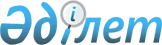 О признании утратившим силу постановление Ордабасынского районного акимата от 15 мая 2020 года № 216 "Об установлении квоты рабочих мест для трудоустройства лиц, состоящих на учете службы пробации, также лиц освобожденных из мест лишения свободы и граждан из числа молодежи, потерявших или оставшихся до наступления совершеннолетия без попечения родителей, являющихся выпускниками организаций образования Ордабасынского района"Постановление акимата Ордабасынского района Туркестанской области от 28 января 2021 года № 8. Зарегистрировано Департаментом юстиции Туркестанской области 29 января 2021 года № 6047
      В соответствии со статьями 31, 37 Закона Республики Казахстан от 23 января 2001 года" О местном государственном управлении и самоуправлении в Республике Казахстан" и статьей 27 Закона Республики Казахстан от 6 апреля 2016 года "О правовых актах", акимат Ордабасынского района ПОСТАНОВЛЯЕТ: 
      1. Признать утратившим силу постановление акимата Ордабасынского района от 15 мая 2020 года № 216 "Об установлении квоты рабочих мест для трудоустройства лиц, состоящих на учете службы пробации, также лиц освобожденных из мест лишения свободы и граждан из числа молодежи, потерявших или оставшихся до наступления совершеннолетия без попечения родителей, являющихся выпускниками организаций образования Ордабасынского района" (зарегистрировано в Реестре государственной регистрации нормативных правовых актов за № 5621, опубликовано 22 мая 2020 года в газете "Ордабасы оттары" за № 5 и в эталонном контрольном банке нормативных правовых актов Республики Казахстан в электронном виде 19 мая 2020 года).
      2. Государственному учреждению "Аппарат акима Ордабасынского района" в установленном законодательством Республики Казахстан порядке обеспечить:
      1) государственную регистрацию настоящего постановления в Республиканском государственном учреждении "Департамент юстиции Туркестанской области Министерства юстиции Республики Казахстан";
      2) размещение настоящего постановления на интернет-ресурсе акимата Ордабасынского района после его официального опубликования.
      3. Контроль за исполнением настоящего постановления возложить на заместителя акима Ордабасынского района А.Оралбаева.
      4. Настоящее постановление вводится в действие по истечении десяти календарных дней после дня его первого официального опубликования.
					© 2012. РГП на ПХВ «Институт законодательства и правовой информации Республики Казахстан» Министерства юстиции Республики Казахстан
				
      Аким района

Н. Турашбеков
